บันทึกข้อความ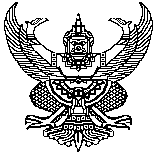 ส่วนราชการ  สังกัดคณะ                                                                                           .           
.ที่  อว 0621.        /				  วันที่                                                                   .เรื่อง   ขอเปลี่ยนชื่อเรื่อง                                                                                                          .                                                                                                      เรียน	ผู้อำนวยการสถาบันวิจัยและพัฒนา		ตามที่ นาย/นาง/นางสาว...................................................................ตำแหน่ง.................................... สังกัดคณะ......................................................................................................ได้รับทุนสนับสนุนการวิจัย  R to R  
ประจำปีงบประมาณ พ.ศ. ....................  ดำเนินการวิจัย   เรื่อง.......................................................................................
........................................................................................................................................................................................
เหตุผลเนื่องจาก............................................................................................................................................................
จึงขอเปลี่ยนชื่อเรื่องเป็น................................................................................................................................................
โดยวัตถุประสงค์  เปลี่ยนเป็น/ คงเดิมไม่เปลี่ยนแปลง...................................................................................................
วิธีการดำเนินการวิจัย เปลี่ยน/ คงเดิมไม่เปลี่ยนแปลง...................................................................................................
ซึ่งการเปลี่ยนชื่อเรื่องในครั้งนี้มีการเปลี่ยนแปลงไม่เกินร้อยละ 30 ของชื่อเรื่องงานวิจัยเดิม	จึงเรียนมาเพื่อโปรดพิจารณา         ลงชื่อ…………………………………………..…              (                                    )					                                  หัวหน้าโครงการความคิดเห็นและการพิจารณาความคิดเห็นและการพิจารณาความเห็นของอาจารย์ที่ปรึกษา[  ] เห็นควรอนุมัติ       [  ]  เห็นควรไม่อนุมัติ......................................................................................................................................ลงชื่อ..........................................(…………………………………………)               วันที่.............................................ผู้อำนวยการสถาบันวิจัยและพัฒนา/รักษาราชการแทน             [  ]    อนุมัติ       [  ]  ไม่อนุมัติ......................................................................................................................................ลงชื่อ..........................................   (.................................................) ผู้อำนวยการสถาบันวิจัยและพัฒนาวันที่.............................................